ANEXO II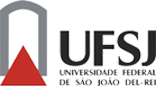 CARTA DE APOIO DO PROGRAMADE PÓS-GRADUAÇÃOATENÇÃO: O valor financiado será alocado no centro de custo da Unidade Acadêmica ou Administrativa apoiadora responsável pela execução orçamentária do evento, cadastramento de diárias, emissão de requisições de transporte, agendamento de salas e outras providências que se fizerem necessárias, incluindo a discriminação das rubricas em que serão alocados os recursos.Pela presente NOME DO COORDENADOR DO PROGRAMA DE PÓS-GRADUAÇÃO, Coordenador do Programa de Pós-Graduação em NOME DO PROGRAMA, sediado no Campus IDENTIFICAÇÃO DO CAMPUS manifesta seu apoio para realização do NOME DO EVENTO proposto por NOME DO PROPONENTE, a ser realizado no período de DIA/MÊS/ANO até DIA/MÊS/ANO.CIDADE, DIA de MÊS de 2018_____________________________________________Assinatura do coordenador do Programa (com carimbo)Carimbo do Programa de Pós-GraduaçãoCARTA DE APOIO DOCURSO DE GRADUAÇÃOATENÇÃO: O valor financiado será alocado no centro de custo da Unidade Acadêmica ou Administrativa apoiadora responsável pela execução orçamentária do evento, cadastramento de diárias, emissão de requisições de transporte, agendamento de salas e outras providências que se fizerem necessárias, incluindo a discriminação das rubricas em que serão alocados os recursos.Pela presente NOME DO COORDENADOR DO CURSO, Coordenador do Curso de NOME DO CURSO, oferecido no Campus IDENTIFICAÇÃO DO CAMPUS manifesta seu apoio para realização do NOME DO EVENTO proposto por NOME DO PROPONENTE, a ser realizado no período de DIA/MÊS/ANO até DIA/MÊS/ANO.CIDADE, DIA do MÊS de 2018__________________________________________Assinatura do coordenador do curso (com carimbo)Carimbo do curso de graduaçãoCARTA DE APOIODO DEPARTAMENTOATENÇÃO: O valor financiado será alocado no centro de custo da Unidade Acadêmica ou Administrativa apoiadora responsável pela execução orçamentária do evento, cadastramento de diárias, emissão de requisições de transporte, agendamento de salas e outras providências que se fizerem necessárias, incluindo a discriminação das rubricas em que serão alocados os recursos.Pela presente NOME DO CHEFE DO DEPARTAMENTO, Chefe do NOME DO DEPARTAMENTO, sediado no Campus IDENTIFICAÇÃO DO CAMPUS manifesta seu apoio para realização do NOME DO EVENTO proposto por NOME DO PROPONENTE, a ser realizado no período de DIA/MÊS/ANO até DIA/MÊS/ANO.CIDADE, DIA do MÊS de 2018___________________________________________Assinatura do Chefe do Departamento (com carimbo)Carimbo do DepartamentoCARTA DE APOIO DO CCOATENÇÃO: O valor financiado será alocado no centro de custo da Unidade Acadêmica ou Administrativa apoiadora responsável pela execução orçamentária do evento, cadastramento de diárias, emissão de requisições de transporte, agendamento de salas e outras providências que se fizerem necessárias, incluindo a discriminação das rubricas em que serão alocados os recursos.Pela presente o Diretor de Centro, Prof. Eduardo Sérgio da Silva, manifesta seu apoio para realização do NOME DO EVENTO proposto por NOME DO PROPONENTE, a ser realizado no período de DIA/MÊS/ANO até DIA/MÊS/ANO.CIDADE, DIA do MÊS de 2018_____________________________________Assinatura do Prof. Eduardo Sérgio da Silva(com carimbo)CARTA DE APOIO DA UNIDADE ADMINISTRATIVAATENÇÃO: O valor financiado será alocado no centro de custo da Unidade Acadêmica ou Administrativa apoiadora responsável pela execução orçamentária do evento, cadastramento de diárias, emissão de requisições de transporte, agendamento de salas e outras providências que se fizerem necessárias, incluindo a discriminação das rubricas em que serão alocados os recursos.Pela presente NOME DO CHEFE IMEDIATO, chefe do NOME DO SETOR, localizado no Campus IDENTIFICAÇÃO DO CAMPUS manifesta seu apoio para realização do NOME DO EVENTO proposto por NOME DO PROPONENTE, a ser realizado no período de DIA/MÊS/ANO até DIA/MÊS/ANO.CIDADE, DIA do MÊS de 2018_____________________________________Assinatura do chefe imediato (com carimbo)Carimbo do Setor